.Start facing the left diagonal (10:30). Wall 2 begins facing the right diagonal (1:30). Wall 3 starts facing the (traditional) back wall (6:00)TOE: BEHIND-SIDE, TOGETHER, TOE: SIDE-TOGETHERROCK, RECOVER, 2X DIAGONAL CROSS SHUFFLE, CROSS, ½ LEFT ROCK BACKWARD2X DIAGONAL CROSS SHUFFLE, CROSS, ½ LEFT ROCK BACKWARD, COASTER STEPWALK FORWARD: LEFT, RIGHT, COASTER STEP, WALK BACKWARD: RIGHT, LEFT, TURN-SIDE ROCK, RECOVERREPEATY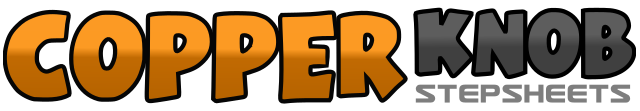 .......Count:32Wall:3Level:Improver.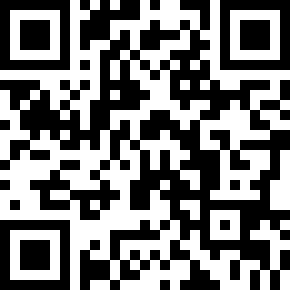 Choreographer:William Sevone (UK)William Sevone (UK)William Sevone (UK)William Sevone (UK)William Sevone (UK).Music:Dancing On the Ceiling - Lionel RichieDancing On the Ceiling - Lionel RichieDancing On the Ceiling - Lionel RichieDancing On the Ceiling - Lionel RichieDancing On the Ceiling - Lionel Richie........1-2Touch right toe behind left foot, touch right toe to right side&3-4Step right foot next to left, touch left toe to left side, step left foot next to right5-6Touch right toe behind left foot, touch right toe to right side&7-8Step right foot next to left, touch left toe to left side, step left foot next to right9-10Rock backward onto right foot, step onto left foot11&12(Diagonal forward left) cross shuffle forward - stepping right, left-right13&14(Diagonal forward right) cross shuffle forward - stepping left, right-left15-16Step right foot forward across left, turn ½ left & rock backward onto left foot17&18(Diagonal forward left) cross shuffle forward - stepping right, left-right19&20(Diagonal forward right) cross shuffle forward - stepping left, right-left21-22Step right foot forward across left, turn ½ left & rock backward onto left foot23&24Step backward onto right foot, step left foot next to right, step forward onto right foot25-26Walk forward: left, right27&28Step forward onto left foot, step right foot next to left, step backward onto left foot29-30Walk backward: right, left31-32(Turn to face new wall) rock right foot to right side, step onto left foot